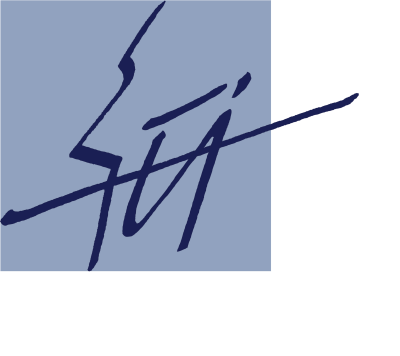 ObjednávkaObjednatel: 	Ústav informatiky AV ČR, v. v. i.	Pod Vodárenskou věží 2, 182 07 Praha 8Dodavatel:	EBSCO Information Services s.r.o.	Klimentská 52	Praha 1 – Nové Město	IČ: 49621823Datum:		24. 11. 2020Číslo objednávky:	27/2020	Obsah objednávky:	Předplatné časopisů : 	CHAOS - ONLINE (ISSN 1089-7682)	NEURAL COMPUTATION (ISSN 1530-888X)	SIAM JOURNAL ON OPTIMIZATION (ISSN 1095-7189) Cena včetně DPH:	84 931,37 Kč  									        Ing. Silvie Ptáčková									        odd. správy majetku Na objednatele se vztahuje povinnost, vyplývající ze zákona č. 340/2015 o zvláštních podmínkách účinnosti některých smluv, uveřejňování těchto smluv a o registru smluv. Zveřejnění provede objednatel, dodavatel s tímto postupem souhlasí.Tato objednávka v souladu s par. 6 odst. 1) uvedeného zákona nabývá účinnosti dnem jejího uveřejnění v registru smluv.  Plnění může nastat až po tomto datu. Potvrzení o uveřejnění bude dodavateli zasláno na e-mailovou adresu .................................................neprodleně po jeho obdržení.Objednávka akceptována dodavatelem dne: 25.11.2020Podpis a razítko dodavatele:		